A magánfőző (több tulajdonos esetén a IV. pontot is ki kell tölteni)Benyújtó neve:______________________________________________________________________Születési helye: __________________________város/község, ideje: _____ év _________ hó ___ napAnyja születési családi és utóneve: ___________________________________________ Adóazonosító jele: _______________________________Lakóhelye:_______________________________ város/község _______________________ közterület ______ közterület jelleg ________ hsz. _____ ép. _____ lh. ______ em. ________ ajtóLevelezési címe:___________________________ város/község _______________________ közterület ______ közterület jelleg ________ hsz. _____ ép. _____ lh. ______ em. ________ ajtótelefonszáma:______________________, e-mail címe:_____________________________________DesztillálóberendezésTulajdonszerzésének ideje: ________ év _______________ hó ______ napTulajdonszerzés jogcíme: ________________________________________________Űrtartalma: _____________________________________ literTárolásának, használatának helye: (ha ez a hely a magánfőző lakóhelyétől eltérő helyen lévő gyümölcsös, vagy, ha a berendezés különböző lakóhelyű személyek közös tulajdona): _____________________________________ város/község ____________________________ közterület _____ közterület jelleg ________ hsz. _____ ép. _____ lh. ______ em. ________ ajtó Helyrajzi száma: _____________/_____________/_____________/_____________Változás-bejelentés esetén kitöltendő adatok1. A bejelentett adatokban történt változással érintett pontok felsorolása (a megfelelő pont bekarikázandó):a) a desztillálóberendezés tulajdonjogának megszűnése,b) a desztillálóberendezés tulajdoni hányadában történő változás,c) a desztillálóberendezés tárolási helyének változása,d) egyéb: _______________________________2. Változás időpontja: ________ év _______________ hó ______ napTulajdonostárs(ak) adatai:1. Neve:____________________________________________________________________________Születési helye: __________________________város/község, ideje: ______ év ________ hó ___ nap Anyja születési családi és utóneve: _____________________________________________________Adóazonosító jele: _______________________________Lakóhelye:_______________________________ város/község _______________________ közterület ______ közterület jelleg ________ hsz. _____ ép. _____ lh. ______ em. ________ ajtóLevelezési címe:___________________________ város/község _______________________ közterület ______ közterület jelleg ________ hsz. _____ ép. _____ lh. ______ em. ________ ajtótelefonszáma:______________________, e-mail címe:_____________________________________Tulajdoni hányada (tört számmal kifejezve): _________________2. Neve:____________________________________________________________________________Születési helye: __________________________város/község, ideje: ______ év ________ hó ___ nap Anyja születési családi és utóneve: _____________________________________________________Adóazonosító jele: _______________________________Lakóhelye:_______________________________ város/község _______________________ közterület ______ közterület jelleg ________ hsz. _____ ép. _____ lh. ______ em. ________ ajtóLevelezési címe:___________________________ város/község _______________________ közterület ______ közterület jelleg ________ hsz. _____ ép. _____ lh. ______ em. ________ ajtótelefonszáma:______________________, e-mail címe:_____________________________________Tulajdoni hányada (tört számmal kifejezve): ______________________________________ (helység), 20_____ év _________ hó ______ nap ____________________________a bejelentő aláírása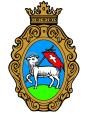 BEJELENTÉSdesztillálóberendezés tulajdonjogáról, tulajdonjogának megszerzésérőlSzentendrei Közös Önkormányzati Hivatal2000 Szentendre, Városház tér 3. Pf.: 54.Tel.: 26/300-407,  Fax.: 26/816-227